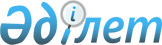 О внесении изменений в решение Усть-Каменогорского городского маслихата от 23 декабря 2015 года № 44/2-V "О бюджете города Усть-Каменогорска на 2016-2018 годы"
					
			Утративший силу
			
			
		
					Решение Усть-Каменогорского городского маслихата Восточно-Казахстанской области от 5 августа 2016 года № 8/2-VI. Зарегистрировано Департаментом юстиции Восточно-Казахстанской области 12 августа 2016 года № 4647. Утратило силу - решением Усть-Каменогорского городского маслихата Восточно-Казахстанской области от 23 декабря 2016 года № 13/5-VI
      Сноска. Утратило силу - решением Усть-Каменогорского городского маслихата Восточно-Казахстанской области от 23.12.2016 № 13/5-VI (вводится в действие с 01.01.2017).
      Примечание РЦПИ.
      В тексте документа сохранена пунктуация и орфография оригинала.
      В соответствии со статьей 109 Бюджетного кодекса Республики Казахстан от 4 декабря 2008 года, подпунктом 1) пункта 1 статьи 6 Закона Республики Казахстан от 23 января 2001 года "О местном государственном управлении и самоуправлении в Республике Казахстан", решением Восточно-Казахстанского областного маслихата от 14 июля 2016 года № 5/37-VI "О внесении изменений в решение Восточно-Казахстанского областного маслихата от 9 декабря 2015 года № 34/406-V "Об областном бюджете на 2016-2018 годы" (зарегистрировано в Реестре государственной регистрации нормативных правовых актов за номером 4607), Усть-Каменогорский городской маслихат РЕШИЛ:
      1. Внести в решение Усть-Каменогорского городского маслихата "О бюджете города Усть-Каменогорска на 2016-2018 годы" от 23 декабря 2015 года № 44/2-V (зарегистрировано в Реестре государственной регистрации нормативных правовых актов за номером 4318, опубликовано в информационно-правовой системе нормативных правовых актов Республики Казахстан "Әділет" 19 января 2016 года) следующие изменения: 
       пункт 1 изложить в следующей редакции:
      "1. Утвердить бюджет города на 2016-2018 годы согласно приложениям 1, 2 и 3 соответственно, в том числе на 2016 год в следующих объемах:
      1) доходы – 36 151 782,1 тысяч тенге, в том числе по:
      налоговым поступлениям – 11 768 276,0 тысяч тенге;
      неналоговым поступлениям – 173 069,0 тысяч тенге;
      поступлениям от продажи основного капитала – 2 220 824,2 тысяч тенге;
      поступлениям трансфертов – 21 989 612,9 тысяч тенге;
      2) затраты – 36 234 115,6 тысяч тенге;
      3) чистое бюджетное кредитование – 1 557 445,0 тысяч тенге;
      4) сальдо по операциям с финансовыми активами – 6 630,0 тысяч тенге, в том числе:
      приобретение финансовых активов – 110 699,0;
      поступления от продажи финансовых активов государства – 104 069,0 тысяч тенге;
      5) дефицит бюджета – - 1 646 408,5 тысяч тенге;
      6) финансирование дефицита бюджета – 1 646 408,5 тысяч тенге.";
      приложение 1 изложить в новой редакции согласно приложению к настоящему решению. 
      2. Настоящее решение вводится в действие с 1 января 2016 года. Бюджет города Усть-Каменогорска на 2016 год
					© 2012. РГП на ПХВ «Институт законодательства и правовой информации Республики Казахстан» Министерства юстиции Республики Казахстан
				
      Председатель сессии 

 С. Каримов

      Секретарь городского маслихата 

А. Абакумов
Приложение к решению 
Усть-Каменогорского 
городского маслихата 
от 5 августа 2016 года 
№ 8/2-VI Приложение к решению 
Усть-Каменогорского 
городского маслихата 
от 23 декабря 2015 года 
№ 44/2-V 
Категория
Категория
Категория
Категория
Всего доходы (тысяч тенге)
Класс
Класс
Класс
Всего доходы (тысяч тенге)
Подкласс 
Подкласс 
Всего доходы (тысяч тенге)
Наименование
Всего доходы (тысяч тенге)
1
2
3
4
5
I. ДОХОДЫ
36 151 782,1
1
Налоговые поступления
11 768 276,0
01
Подоходный налог
3 649 045,0
2
Индивидуальный подоходный налог
3 649 045,0
03
Социальный налог
1 750 571,0
1
Социальный налог
1 750 571,0
04
Налоги на собственность
4 878 677,0
1
Налоги на имущество
3 131 151,0
3
Земельный налог
585 880,0
4
Налог на транспортные средства
1 161 050,0
5
Единый земельный налог
596,0
05
Внутренние налоги на товары, работы и услуги
1 044 009,0
2
Акцизы
146 586,0
3
Поступления за использование природных и других ресурсов
178 000,0
4
Сборы за ведение предпринимательской и профессиональной деятельности 
692 575,0
5
Налог на игорный бизнес
26 848,0
08
Обязательные платежи, взимаемые за совершение юридически значимых действий и (или) выдачу документов уполномоченными на то государственными органами или должностными лицами
445 974,0
1
Государственная пошлина
445 974,0
2
Неналоговые поступления
173 069,0
01
Доходы от государственной собственности
113 064,0
1
Поступления части чистого дохода государственных предприятий
2 151,0
5
Доходы от аренды имущества, находящегося в государственной собственности
110 653,0
9
Прочие доходы от государственной собственности
260,0
02
Поступления от реализации товаров (работ, услуг) государственными учреждениями, финансируемыми из государственного бюджета
11,0
1
Поступления от реализации товаров (работ, услуг) государственными учреждениями, финансируемыми из государственного бюджета
11,0
04
Штрафы, пени, санкции, взыскания, налагаемые государственными учреждениями, финансируемыми из государственного бюджета, а также содержащимися и финансируемыми из бюджета (сметы расходов) Национального Банка Республики Казахстан 
8 439,0
1
Штрафы, пени, санкции, взыскания, налагаемые государственными учреждениями, финансируемыми из государственного бюджета, а также содержащимися и финансируемыми из бюджета (сметы расходов) Национального Банка Республики Казахстан, за исключением поступлений от организаций нефтяного сектора 
8 439,0
06
Прочие неналоговые поступления
51 555,0
1
Прочие неналоговые поступления
51 555,0
3
Поступления от продажи основного капитала
2 220 824,2
01
Продажа государственного имущества, закрепленного за государственными учреждениями
1 970 824,2
1
Продажа государственного имущества, закрепленного за государственными учреждениями
1 970 824,2
03
Продажа земли и нематериальных активов
250 000,0
1
Продажа земли 
200 000,0
2
Продажа нематериальных активов
50 000,0
4
Поступления трансфертов 
21 989 612,9
02
Трансферты из вышестоящих органов государственного управления
21 989 612,9
2
Трансферты из областного бюджета
21 989 612,9
Функциональная группа
Функциональная группа
Функциональная группа
Функциональная группа
Всего затраты (тысяч тенге)
Администратор бюджетных программ
Администратор бюджетных программ
Администратор бюджетных программ
Всего затраты (тысяч тенге)
Бюджетная программа
Бюджетная программа
Всего затраты (тысяч тенге)
Наименование
Всего затраты (тысяч тенге)
1
2
3
4
5
II. ЗАТРАТЫ
36 234 115,6
01
Государственные услуги общего характера
417 695,9
112
Аппарат маслихата района (города областного значения)
25 617,0
001
Услуги по обеспечению деятельности маслихата района (города областного значения)
25 617,0
122
Аппарат акима района (города областного значения)
209 394,9
001
Услуги по обеспечению деятельности акима района (города областного значения)
199 145,6
003
Капитальные расходы государственного органа
10 249,3
452
Отдел финансов района (города областного значения)
60 042,0
001
Услуги по реализации государственной политики в области исполнения бюджета и управления коммунальной собственностью района (города областного значения)
43 512,0
003
Проведение оценки имущества в целях налогообложения
15 450,0
010
Приватизация, управление коммунальным имуществом, постприватизационная деятельность и регулирование споров, связанных с этим 
1 080,0
453
Отдел экономики и бюджетного планирования района (города областного значения)
46 528,0
001
Услуги по реализации государственной политики в области формирования и развития экономической политики, системы государственного планирования
43 878,0
004
Капитальные расходы государственного органа
2 650,0
458
Отдел жилищно-коммунального хозяйства, пассажирского транспорта и автомобильных дорог района (города областного значения)
76 114,0
001
Услуги по реализации государственной политики на местном уровне в области жилищно-коммунального хозяйства, пассажирского транспорта и автомобильных дорог
75 532,0
013
Капитальные расходы государственного органа
582,0
02
Оборона
23 708,4
122
Аппарат акима района (города областного значения)
23 708,4
005
Мероприятия в рамках исполнения всеобщей воинской обязанности
23 708,4
03
Общественный порядок, безопасность, правовая, судебная, уголовно-исполнительная деятельность
76 968,0
458
Отдел жилищно-коммунального хозяйства, пассажирского транспорта и автомобильных дорог района (города областного значения)
57 074,0
021
Обеспечение безопасности дорожного движения в населенных пунктах
57 074,0
499
Отдел регистрации актов гражданского состояния района (города областного значения)
19 894,0
001
Услуги по реализации государственной политики на местном уровне в области регистрации актов гражданского состояния
18 829,0
003
Капитальные расходы государственного органа
1 065,0
04
Образование
11 519 395,4
464
Отдел образования района (города областного значения)
11 361 880,4
001
Услуги по реализации государственной политики на местном уровне в области образования 
33 542,0
003
Общеобразовательное обучение
6 837 020,0
005
Приобретение и доставка учебников, учебно-методических комплексов для государственных учреждений образования района (города областного значения)
253 113,8
006
Дополнительное образование для детей 
678 318,0
009
Обеспечение деятельности организаций дошкольного воспитания и обучения
1 118 256,2
015
Ежемесячная выплата денежных средств опекунам (попечителям) на содержание ребенка-сироты (детей-сирот), и ребенка (детей), оставшегося без попечения родителей
111 559,0
022
Выплата единовременных денежных средств казахстанским гражданам, усыновившим (удочерившим) ребенка (детей)-сироту и ребенка (детей), оставшегося без попечения родителей
6 861,0
029
Обследование психического здоровья детей и подростков и оказание психолого-медико-педагогической консультативной помощи населению
22 592,0
040
Реализация государственного образовательного заказа в дошкольных организациях образования
2 103 912,0
067
Капитальные расходы подведомственных государственных учреждений и организаций
196 706,4
465
Отдел физической культуры и спорта района (города областного значения)
157 515,0
017
Дополнительное образование для детей и юношества по спорту
157 515,0
06
Социальная помощь и социальное обеспечение
1 035 588,5
451
Отдел занятости и социальных программ района (города областного значения)
1 021 086,5
001
Услуги по реализации государственной политики на местном уровне в области обеспечения занятости и реализации социальных программ для населения
85 526,0
002
Программа занятости
113 260,0
003
Оказание ритуальных услуг по захоронению умерших Героев Советского Союза, "Халық Қаһарманы", Героев Социалистического труда, награжденных Орденом Славы трех степеней и орденом "Отан" из числа участников и инвалидов войны
1 385,0
004
Оказание социальной помощи на приобретение топлива специалистам здравоохранения, образования, социального обеспечения, культуры, спорта и ветеринарии в сельской местности в соответствии с законодательством Республики Казахстан
922,0
005
Государственная адресная социальная помощь
3 100,0
006
Оказание жилищной помощи
18 200,0
007
Социальная помощь отдельным категориям нуждающихся граждан по решениям местных представительных органов
330 722,0
011
Оплата услуг по зачислению, выплате и доставке пособий и других социальных выплат
4 482,5
013
Социальная адаптация лиц, не имеющих определенного местожительства
79 882,0
015
Территориальные центры социального обслуживания пенсионеров и инвалидов
232 531,0
016
Государственные пособия на детей до 18 лет
8 800,0
017
Обеспечение нуждающихся инвалидов обязательными гигиеническими средствами и предоставление услуг специалистами жестового языка, индивидуальными помощниками в соответствии с индивидуальной программой реабилитации инвалида
101 984,0
021
Капитальные расходы государственного органа
4 000,0
025
Внедрение обусловленной денежной помощи по проекту Өрлеу
19 811,0
050
Реализация Плана мероприятий по обеспечению прав и улучшению качества жизни инвалидов в Республике Казахстан на 2012 – 2018 годы
16 481,0
458
Отдел жилищно-коммунального хозяйства, пассажирского транспорта и автомобильных дорог района (города областного значения)
5 256,0
050
Реализация Плана мероприятий по обеспечению прав и улучшению качества жизни инвалидов в Республике Казахстан на 2012 – 2018 годы
5 256,0
464
Отдел образования района (города областного значения)
9 246,0
030
Содержание ребенка (детей), переданного патронатным воспитателям
9 246,0
07
Жилищно-коммунальное хозяйство
17 744 237,8
458
Отдел жилищно-коммунального хозяйства, пассажирского транспорта и автомобильных дорог района (города областного значения)
3 931 970,5
002
Изъятие, в том числе путем выкупа земельных участков для государственных надобностей и связанное с этим отчуждение недвижимого имущества
1 600,0
003
Организация сохранения государственного жилищного фонда
51 340,0
005
Снос аварийного и ветхого жилья
400,0
012
Функционирование системы водоснабжения и водоотведения
2 083,0
015
Освещение улиц в населенных пунктах
536 286,8
016
Обеспечение санитарии населенных пунктов
46 248,0
017
Содержание мест захоронений и захоронение безродных
16 565,1
018
Благоустройство и озеленение населенных пунктов
735 415,5
028
Развитие коммунального хозяйства
22 509,9
029
Развитие системы водоснабжения и водоотведения 
1 249 864,5
048
Развитие благоустройства городов и населенных пунктов
1 254 297,7
058
Развитие системы водоснабжения и водоотведения в сельских населенных пунктах
15 360,0
467
Отдел строительства района (города областного значения)
13 791 497,3
003
Проектирование и (или) строительство, реконструкция жилья коммунального жилищного фонда
5 386 991,8
004
Проектирование, развитие и (или) обустройство инженерно-коммуникационной инфраструктуры
8 267 523,2
072
Строительство служебного жилища, строительство и (или) реконструкция общежитий для трудовой молодежи и инженерно-коммуникационной инфраструктуры в рамках Дорожной карты занятости 2020
136 982,3
479
Отдел жилищной инспекции района (города областного значения)
20 770,0
001
Услуги по реализации государственной политики на местном уровне в области жилищного фонда
20 210,0
005
Капитальные расходы государственного органа
560,0
08
Культура, спорт, туризм и информационное пространство
783 275,4
455
Отдел культуры и развития языков района (города областного значения)
372 532,0
001
Услуги по реализации государственной политики на местном уровне в области развития языков и культуры
22 986,0
003
Поддержка культурно-досуговой работы
166 788,0
006
Функционирование районных (городских) библиотек
137 025,0
007
Развитие государственного языка и других языков народа Казахстана
45 733,0
456
Отдел внутренней политики района (города областного значения)
122 213,2
001
Услуги по реализации государственной политики на местном уровне в области информации, укрепления государственности и формирования социального оптимизма граждан
29 444,4
002
Услуги по проведению государственной информационной политики
61 000,0
003
Реализация мероприятий в сфере молодежной политики
29 186,9
006
Капитальные расходы государственного органа
2 091,9
032
Капитальные расходы подведомственных государственных учреждений и организаций
490,0
465
Отдел физической культуры и спорта района (города областного значения)
288 530,2
001
Услуги по реализации государственной политики на местном уровне в сфере физической культуры и спорта
17 362,0
004
Капитальные расходы государственного органа
4 540,0
005
Развитие массового спорта и национальных видов спорта 
174 559,8
006
Проведение спортивных соревнований на районном (города областного значения) уровне
14 000,0
007
Подготовка и участие членов сборных команд района (города областного значения) по различным видам спорта на областных спортивных соревнованиях
65 696,4
032
Капитальные расходы подведомственных государственных учреждений и организаций
12 372,0
10
Сельское, водное, лесное, рыбное хозяйство, особоохраняемые природные территории, охрана окружающей среды и животного мира, земельные отношения
108 747,9
473
Отдел ветеринарии района (города областного значения)
53 538,9
001
Услуги по реализации государственной политики на местном уровне в сфере ветеринарии
26 299,9
005
Обеспечение функционирования скотомогильников (биотермических ям)
1 660,0
007
Организация отлова и уничтожения бродячих собак и кошек
9 500,0
008
Возмещение владельцам стоимости изымаемых и уничтожаемых больных животных, продуктов и сырья животного происхождения
53,0
010
Проведение мероприятий по идентификации сельскохозяйственных животных
2 500,0
011
Проведение противоэпизоотических мероприятий
13 526,0
498
Отдел земельных отношений и сельского хозяйства района (города областного значения)
55 209,0
001
Услуги по реализации государственной политики на местном уровне в сфере земельных отношений и сельского хозяйства
51 509,0
003
Капитальные расходы государственного органа
200,0
010
Организация работ по зонированию земель
3 500,0
11
Промышленность, архитектурная, градостроительная и строительная деятельность
96 838,5
467
Отдел строительства района (города областного значения)
36 913,0
001
Услуги по реализации государственной политики на местном уровне в области строительства
36 913,0
468
Отдел архитектуры и градостроительства района (города областного значения)
59 925,5
001
Услуги по реализации государственной политики в области архитектуры и градостроительства на местном уровне 
44 356,0
003
Разработка схем градостроительного развития территории района и генеральных планов населенных пунктов
14 001,5
004
Капитальные расходы государственного органа
1 568,0
12
Транспорт и коммуникации
1 651 188,0
458
Отдел жилищно-коммунального хозяйства, пассажирского транспорта и автомобильных дорог района (города областного значения)
1 651 188,0
022
Развитие транспортной инфраструктуры
27 198,0
023
Обеспечение функционирования автомобильных дорог
978 527,0
045
Капитальный и средний ремонт автомобильных дорог районного значения и улиц населенных пунктов
645 463,0
13
Прочие
2 543 000,5
452
Отдел финансов района (города областного значения)
92 005,0
012
Резерв местного исполнительного органа района (города областного значения) 
92 005,0
469
Отдел предпринимательства района (города областного значения)
34 814,0
001
Услуги по реализации государственной политики на местном уровне в области развития предпринимательства
31 214,0
003
Поддержка предпринимательской деятельности
3 600,0
458
Отдел жилищно-коммунального хозяйства, пассажирского транспорта и автомобильных дорог района (города областного значения)
2 416 181,5
040
Реализация мер по содействию экономическому развитию регионов в рамках Программы "Развитие регионов" 
10 765,0
043
Развитие инженерной инфраструктуры в рамках Программы развития регионов до 2020 года
2 405 416,5
14
Обслуживание долга
115 895,7
452
Отдел финансов района (города областного значения)
115 895,7
013
Обслуживание долга местных исполнительных органов по выплате вознаграждений и иных платежей по займам из областного бюджета
115 895,7
15
Трансферты
117 575,6
452
Отдел финансов района (города областного значения)
117 575,6
006
Возврат неиспользованных (недоиспользованных) целевых трансфертов
6 235,7
016
Возврат, использованных не по целевому назначению целевых трансфертов
99 038,8
024
Целевые текущие трансферты в вышестоящие бюджеты в связи с передачей функций государственных органов из нижестоящего уровня государственного управления в вышестоящий
11 211,0
054
Возврат сумм неиспользованных (недоиспользованных) целевых трансфертов, выделенных из республиканского бюджета за счет целевого трансферта из Национального фонда Республики Казахстан
1 090,1
III. ЧИСТОЕ БЮДЖЕТНОЕ КРЕДИТОВАНИЕ
1 557 445,0
 Бюджетные кредиты
1 557 445,0
07
Жилищно-коммунальное хозяйство
1 557 445,0
458
Отдел жилищно-коммунального хозяйства, пассажирского транспорта и автомобильных дорог района (города областного значения)
1 557 445,0
053
Кредитование на реконструкцию и строительство систем тепло-, водоснабжения и водоотведения
1 557 445,0
Погашение бюджетных кредитов
0,0
IV. САЛЬДО ПО ОПЕРАЦИЯМ С ФИНАНСОВЫМИ АКТИВАМИ
6 630,0
Приобретение финансовых активов
110 699,0
13
Прочие
110 699,0
458
Отдел жилищно-коммунального хозяйства, пассажирского транспорта и автомобильных дорог района (города областного значения)
110 699,0
065
Формирование или увеличение уставного капитала юридических лиц
110 699,0
Поступления от продажи финансовых активов государства
104 069,0
6
Поступления от продажи финансовых активов государства
104 069,0
01
Поступления от продажи финансовых активов государства
104 069,0
1
Поступления от продажи финансовых активов внутри страны
104 069,0
V. ДЕФИЦИТ БЮДЖЕТА
-1 646 408,5
VI. ФИНАНСИРОВАНИЕ ДЕФИЦИТА БЮДЖЕТА 
1 646 408,5